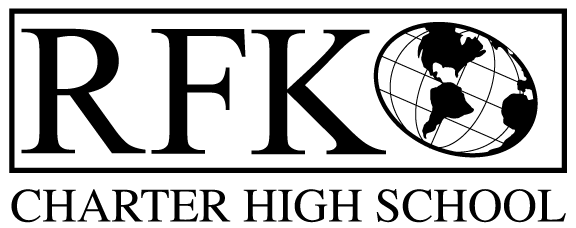 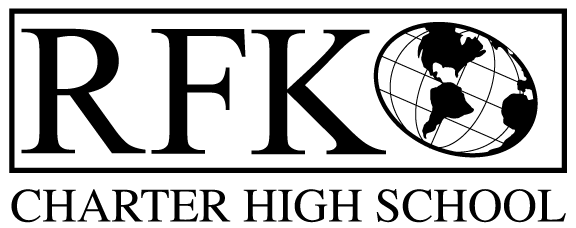 4300 Blake Rd. SWAlbuquerque, NM 87121PHONE: 505-243-1118     FAX: 505-242-7444Mission RFK Charter School prepares, motivates, and supports students to achieve their college and career goalsin partnership with their families and the community.Governance Council Meeting AgendaANNUAL MEETINGThursday, August 17, 2017, 5:30 PMNext meeting:  September 21, 2017 4300 Blake Rd. SWAlbuquerque, NM 87121PHONE: 505-243-1118     FAX: 505-242-7444PUBLIC NOTICE OF RFK GOVERNANCE COUNCIL MEETING ANNUAL MEETINGRobert F. Kennedy Charter School will hold a regular meeting of the Governance CouncilDateThursday, August 17, 2017Time5:30 PMLocationRFK Charter High School4300 Blake Rd. SWAlbuquerque, NMIf you are an individual with a disability who is in need of a reader, amplifier, qualified sign language interpreter or any other form of auxiliary aid or service to attend or participate in the meeting, please contact the administrative offices of RFK High School at least one week prior to the meeting or as soon as possible.  Public documents, including the agenda and minutes, can also be provided in various accessible formats.  RFK High School Administrative offices – 505-243-1118TimeItemPresenterDiscussion/ActionFollow Up5:30-5:35Approval of agendaVote5:35-5:45Dinner5:45-5:50Approval of July 20, 2017 meeting minutesVote5:50-5:55Announcements5:55-6:10Public comment6:10-6:30Finance Committee report for July – discussion and approvalCash disbursement approvalBAR(s) approvalIrene SanchezIrene SanchezIrene SanchezVoteVoteVote6:30-6:35Executive director contract resolutionIrene, Sanchez,     Margie LockwoodVote6:35-6:40Addendum to Executive Director’s contract Irene Sanchez,      Margie LockwoodVote6:40-6:55Credit acquisition reportCindy O’Neill6:55-7:00Open meetings resolutionMargie Lockwood Vote7:00-7:05Calendar of GC meetings for the year Margie LockwoodVote7:05-7:10Review of mission statementMargie Lockwood, Jennifer CornishVote7:10-7:15Enrollment increase – Charter revisionRobert Baade,Margie LockwoodVote7:15-7:20RFK Performance review - APSRobert Baade7:20-7:40State report card reviewRobert Baade7:40-7:45Executive Director’s reportRobert Baade7:45Adjournment